香港交易及結算所有限公司及香港聯合交易所有限公司對本公告的內容概不負責，對其準確性或完整性亦不發表任何聲明，並明確表示，概不就因本公告全部或任何部份內容而產生或因倚賴該等內容而引致的任何損失承擔任何責任。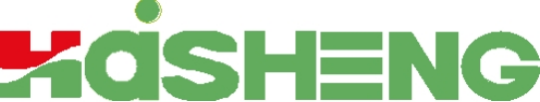 China Haisheng Juice Holdings Co., Ltd.中國海升果汁控股有限公司（於開曼群島註冊成立的有限公司）（股份代號：0359） 內幕消息關於公司破產重整最新進展公告；關於公司生產、經營情況的最新公告；及繼續停牌公告本公告由中國海升果汁控股有限公司（「本公司」，連同其附屬公司統稱為「本集團」）根據香港聯合交易所有限公司（「聯交所」）證券上市規則（「上市規則」）第13.09條以及《證券及期貨條例》（香港法例第571章）第XIVA部項下的內幕消息條文（定義見上市規則）而作出。公司破產重整最新進展繼公司境內主要實體公司陝西海升果業發展股份公司（下稱：陝西海升）於2022年6月30 穫西安市中級人民法院裁定【（2022）陝01破2號之十】受理破產重整申請后，2023年3月3日陝西省高級人民法院出具民事裁定書【（2023）陝破監1號】，駁回六家銀行金融機構複議申請，維持陝西省西安市中級人民法院【（2022）陝01破32號之九】民事裁定書，即受理陝西海升下屬公司陝西現代果業集團有限公司等10家關聯公司作為第二批破產重整企業納入實質合併破產重整範圍。目前，相關破產重整企業正在破產管理人——陝西西秦金州會計師事務所組織下積極進行清產核資、債權申報、投資人引入洽談等工作。整體破產重整工作依照《企業破產法》及相關司法解釋規定正在有序推進中。公司最新生產、經營情況陝西海升主營業務分為兩大板塊——加工板塊和農業板塊。截至本公告日，公司加工板塊2022榨季通過工廠OEM代工、整體出租等方式產生收益，基本覆蓋了工廠固定資產折舊、人員團隊薪酬等固定成本。截至本公告日，公司農業板塊積極踐行“瘦身健體、提質增效”經營策略，通過股權轉讓及“債隨資產走”等方式處置了一批長期虧損或扭虧無望的低效、無效資產和眾多“殭屍企業”，從而最大程度壓減了負債規模，集中精力和現有資源于優質保留基地。繼續停牌鑒於公司目前正處在破產重整程序中，“破產重整方案”正在加緊制定匯總，公司經營狀況尚未得到實質性改善，重整投資人引入尚具有不確定性，公司目前尚不具備完全滿足聯交所《上市規則》中相關股票恢復交易的條件，無法進行其他應披露而未披露事項的披露。因此，申請繼續停牌。本公司股東及有意投資者於買賣本公司證券時，務請審慎行事。承董事會命中國海升果汁控股有限公司主席兼執行董事高亮中華人民共和國 西安， 2023 年 4 月 6 日於本公告日期，執行董事為高亮先生；而獨立非執行董事為趙伯祥先生、劉忠立先生。